21.05.2019г. №82РОССИЙСКАЯ ФЕДЕРАЦИЯИРКУТСКАЯ ОБЛАСТЬМУНИЦИПАЛЬНОЕ ОБРАЗОВАНИЕ«НИЖНЕУДИНСКИЙ РАЙОН»АТАГАЙСКОЕ МУНИЦИПАЛЬНОЕ ОБРАЗОВАНИЕАДМИНИСТРАЦИЯПОСТАНОВЛЕНИЕО СОЗДАНИИ НЕШТАТНЫХ АВАРИЙНО-СПАСАТЕЛЬНЫХ ФОРМИРОВАНИЙ НА ТЕРРИТОРИИАТАГАЙСКОГО МУНИЦИПАЛЬНОГО ОБРАЗОВАНИЯВ  соответствии с Федеральным законом от 12 февраля 1998 года №28-ФЗ «О гражданской обороне», Федеральным законом от 6 октября 2003года №131-ФЗ «Об общих принципах организации местного самоуправления в Российской Федерации», Федеральным законом от 28.08.1995 года №151-ФЗ «Об аварийно-спасательных службах и статусе спасателей», Приказа МЧС РФ от 23.12.2005 №999 «Об утверждении порядка создания нештатных аварийно-спасательных формирований», руководствуясь Уставом Администрации Атагайского муниципального образованияПОСТАНОВЛЯЕТ:1.Считать утратившим силу постановление администрации Атагайского муниципального образования №54 от 16.02.2017г. «О создании нештатных аварийно- спасательных формирований на территории Атагайского муниципального образования».2.Создать на территории Атагайского муниципального образования территориальные нештатные аварийно-спасательные формирования и нештатные аварийно-спасательные формирования организаций.3.Утвердить Положение о нештатных аварийно-спасательных формированиях Атагайского муниципального образования (Приложение №1).4.Утвердить перечень организаций, на базе которых создаются нештатные аварийно-спасательные формирования (далее - НАСФ), привлекаемые для ликвидации чрезвычайных ситуаций и выполнения мероприятий гражданской обороны на территории Атагайского муниципального образования (Приложение №2).5. Руководителям организаций, на базе которых создаются нештатные аварийно-спасательные формирования:- организовать ведение учета (реестра) создаваемых нештатных аварийно-спасательных формирований;- организовать обучение по программам подготовки спасателей в учебных центрах и иных образовательных учреждениях и аттестацию в соответствии с Основными положениями аттестации аварийно-спасательных формирований, утвержденными постановлением Правительства Российской Федерации от 22 ноября . № 1479 «Об аттестации аварийно-спасательных служб, аварийно-спасательных формирований и спасателей»;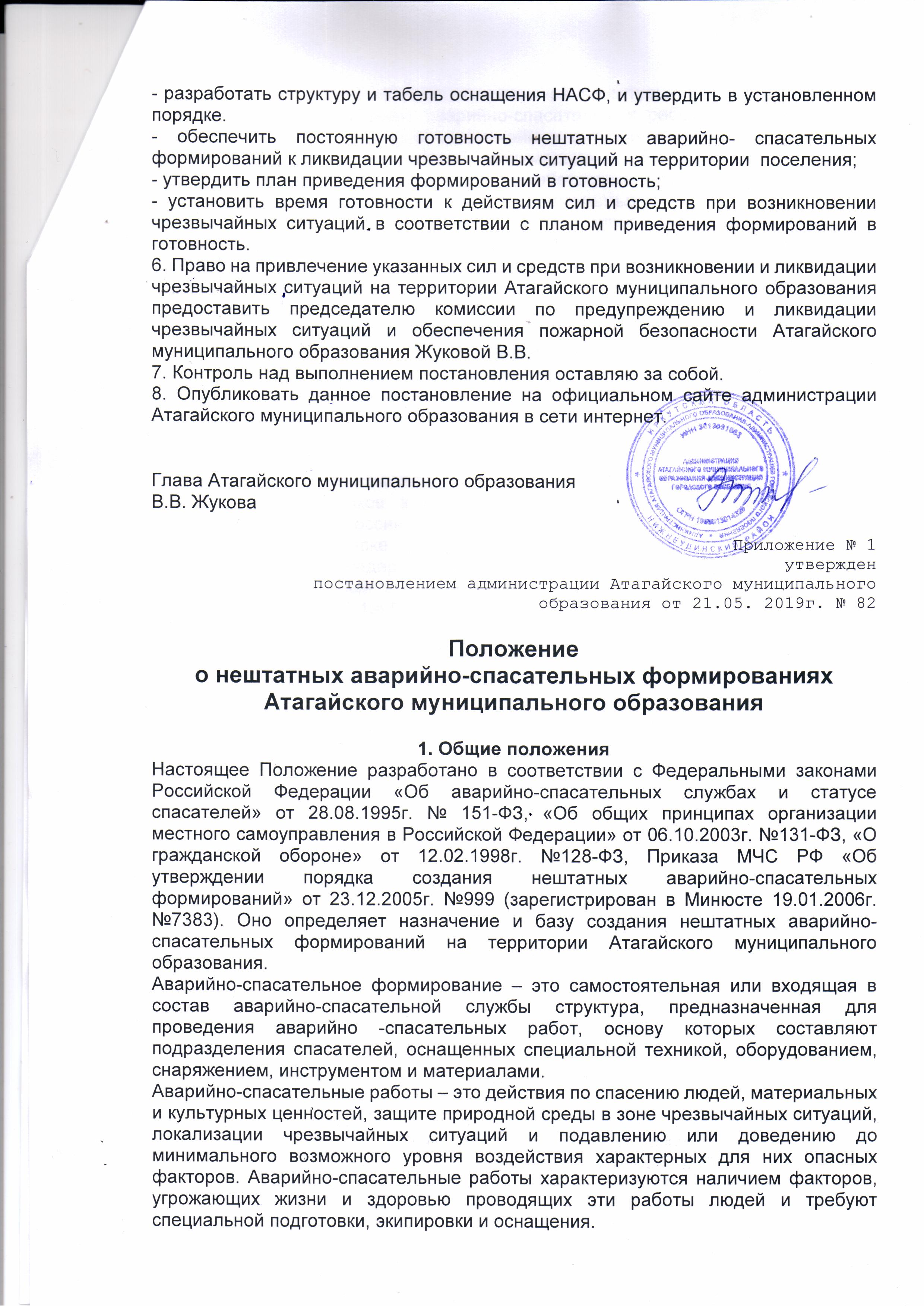 - разработать структуру и табель оснащения НАСФ, и утвердить в установленном порядке.- обеспечить постоянную готовность нештатных аварийно- спасательных формирований к ликвидации чрезвычайных ситуаций на территории поселения;- утвердить план приведения формирований в готовность;- установить время готовности к действиям сил и средств при возникновении чрезвычайных ситуаций в соответствии с планом приведения формирований в готовность.6. Право на привлечение указанных сил и средств при возникновении и ликвидации чрезвычайных ситуаций на территории Атагайского муниципального образования предоставить председателю комиссии по предупреждению и ликвидации чрезвычайных ситуаций и обеспечения пожарной безопасности Атагайского муниципального образования Жуковой В.В.7. Контроль над выполнением постановления оставляю за собой.8. Опубликовать данное постановление на официальном сайте администрации Атагайского муниципального образования в сети интернет.Глава Атагайского муниципального образованияВ.В. ЖуковаПриложение № 1утвержденпостановлением администрации Атагайского муниципального образования от 21.05. 2019г. № 82Положениео нештатных аварийно-спасательных формированияхАтагайского муниципального образования1. Общие положенияНастоящее Положение разработано в соответствии с Федеральными законами Российской Федерации «Об аварийно-спасательных службах и статусе спасателей» от 28.08.1995г. № 151-ФЗ, «Об общих принципах организации местного самоуправления в Российской Федерации» от 06.10.2003г. №131-ФЗ, «О гражданской обороне» от 12.02.1998г. №128-ФЗ, Приказа МЧС РФ «Об утверждении порядка создания нештатных аварийно-спасательных формирований» от 23.12.2005г. №999 (зарегистрирован в Минюсте 19.01.2006г. №7383). Оно определяет назначение и базу создания нештатных аварийно-спасательных формирований на территории Атагайского муниципального образования.Аварийно-спасательное формирование – это самостоятельная или входящая в состав аварийно-спасательной службы структура, предназначенная для проведения аварийно -спасательных работ, основу которых составляют подразделения спасателей, оснащенных специальной техникой, оборудованием, снаряжением, инструментом и материалами.Аварийно-спасательные работы – это действия по спасению людей, материальных и культурных ценностей, защите природной среды в зоне чрезвычайных ситуаций, локализации чрезвычайных ситуаций и подавлению или доведению до минимального возможного уровня воздействия характерных для них опасных факторов. Аварийно-спасательные работы характеризуются наличием факторов, угрожающих жизни и здоровью проводящих эти работы людей и требуют специальной подготовки, экипировки и оснащения.Неотложные работы при ликвидации чрезвычайных ситуаций - это деятельность по всестороннему обеспечению аварийно-спасательных работ, оказанию помощи населению, пострадавшему в чрезвычайных ситуациях, медицинской и других видов помощи, созданию условий, минимально необходимых для сохранения жизни и здоровья людей, поддержания их работоспособности.2. Виды аварийно-спасательных работК аварийно-спасательным работам относятся поисково-спасательные, горноспасательные, газоспасательные, а также аварийно-спасательные работы, связанные с тушением пожаров, работы по ликвидации медико-санитарных последствий чрезвычайных ситуаций и другие, перечень которых может быть дополнен решением Правительства Российской Федерации.3. Правовая база для создания нештатных аварийно-спасательных формированийВ соответствии с законодательством Российской Федерации аварийно- спасательные службы, аварийно-спасательные формирования могут создаваться на нештатной основе в органах местного самоуправления по решению органов местного самоуправления (статья 16 Федерального закона от 06.10.2003г. №131-ФЗ).Нештатные аварийно-спасательные формирования создаются организациями из числа своих работников в обязательном порядке, если это предусмотрено законодательством Российской Федерации или по решению администрации организаций в порядке, предусмотренном законодательством Российской Федерации (статья 9 Федерального закона “О гражданской обороне” от 12.02.2006г. №280ФЗ, Федеральный закон “Об аварийно-спасательных службах и статусе спасателей” от 22.08.1995г. №151-ФЗ, Федеральный закон “О промышленной безопасности” от 21.07.1997г. №116-ФЗ).4. Задачи аварийно-спасательных служб и формированийОсновными задачами аварийно-спасательных служб, аварийно-спасательных формирований, которые в обязательном порядке возлагаются на них, являются:- поддержание органов управления, сил и средств аварийно-спасательных формирований в постоянной готовности к выдвижению в зоны чрезвычайных ситуаций и проведению работ по ликвидации чрезвычайных ситуаций;- ликвидации чрезвычайных ситуаций на обслуживаемых объектах или территориях.Кроме того, в соответствии с законодательством Российской Федерации на аварийно-спасательные службы и аварийно-спасательные формирования могут возлагаться задачи:- участие в разработке планов предупреждения и ликвидации чрезвычайных ситуаций, планов взаимодействия при ликвидации чрезвычайных ситуаций;- участие в подготовке решений по созданию, размещению, определению номенклатурного состава и объемов резервов материальных ресурсов для ликвидации чрезвычайных ситуаций;- пропаганда знаний в области защиты населения и территорий от чрезвычайных ситуаций, участие в подготовке населения и работников организаций к действию по предназначению в условиях чрезвычайных ситуаций;-  в разработке нормативных документов по вопросам организации и проведения аварийно-спасательных и других неотложных работ.5. Руководство работами по ликвидации чрезвычайных ситуацийРуководство силами и средствами, привлеченными к ликвидации чрезвычайных ситуаций, и организацию их взаимодействия осуществляют руководители ликвидации чрезвычайных ситуаций.Руководители аварийно-спасательных служб, аварийно-спасательных формирований, прибывшие в зону чрезвычайных ситуаций первыми, принимают полномочия ликвидации чрезвычайных ситуаций и исполняют их до прибытия руководителей ликвидации чрезвычайных ситуаций, определенных планами предупреждения и ликвидации чрезвычайных ситуаций или назначенных органами местного самоуправления, руководителями организаций, к полномочиям которых отнесена ликвидация данных чрезвычайных ситуаций.Решения руководителей ликвидации чрезвычайных ситуаций, направленные на ликвидацию чрезвычайных ситуаций, являются обязательными для всех граждан и организаций, находящихся в зонах чрезвычайных ситуаций, если иное не предусмотрено законодательством Российской Федерации.Никто не вправе вмешиваться в деятельность руководителей ликвидации чрезвычайных ситуаций по руководству работами по ликвидации чрезвычайных ситуаций, иначе как отстранив их в установленном порядке от исполнения обязанностей и приняв руководство на себя или назначив другое лицо.Полномочия руководителя ликвидации чрезвычайной ситуации определяются Главой муниципального образования в соответствии с законодательством Российской Федерации.В случае крайней необходимости руководители ликвидации чрезвычайных ситуаций вправе самостоятельно принимать решения: - о проведении эвакуационных мероприятий;-  об обстановке деятельности организаций, находящихся в зонах чрезвычайных ситуаций; - о проведении аварийно-спасательных работ на объектах и территориях организаций, находящихся в зонах чрезвычайных ситуаций; - об ограничении доступа людей в зоны чрезвычайных ситуаций;-  об использовании в порядке, установленном законодательством Российской Федерации, средств связи, транспортных средств и иного имущества организаций, находящихся в зоне чрезвычайных ситуаций; - об использовании резерва материальных ресурсов для ликвидации чрезвычайных ситуаций, находящихся в зоне чрезвычайных ситуаций; - о привлечении к проведению работ по ликвидации чрезвычайных ситуаций нештатных и общественных аварийно-спасательных формирований; - о привлечении на добровольной основе населения к проведению неотложных работ, а также отдельных граждан, не являющихся спасателями, с их согласия к проведению аварийно-спасательных работ; - о принятии других необходимых мер, обусловленных развитием чрезвычайных ситуаций и ходом работ по их ликвидации.Руководители ликвидации чрезвычайных ситуаций обязаны принять все меры по незамедлительному информированию руководителей организаций о принятых ими в случае крайней необходимости мерах.Руководители ликвидации чрезвычайных ситуаций, руководители аварийно-спасательных формирований имеют право на полную и достоверную информацию о чрезвычайных ситуациях, необходимую для организации работ.В случае технологической невозможности проведения всего объема аварийно-спасательных работ руководители ликвидации чрезвычайных ситуаций могут принимать решения о простановке аварийно-спасательных работ в целом или частично, предпринять в первоочередном порядке все возможные меры по спасению находившихся в зонах чрезвычайных ситуаций людей.6. Координация деятельности аварийно-спасательных служб и формирований.Координация деятельности аварийно-спасательных служб и формирований на территории муниципального района осуществляется в целях:Оперативного привлечения необходимых для ликвидации чрезвычайных ситуаций сил и средств;Отработки взаимодействия между аварийно-спасательными службами, аварийно-спасательными формированиями и другими силами при проведении работ по ликвидации чрезвычайных ситуаций;Решения вопросов подготовки должностных лиц аварийно-спасательных служб и формирований;Координацию деятельности всех аварийно-спасательных служб, аварийно-спасательных формирований на территории муниципального образования осуществляет орган управления, специально уполномоченный на решение задач в области гражданской обороны, защиты населения и территорий от чрезвычайных ситуаций.7. Порядок создания нештатных аварийно-спасательных формированийНештатные аварийно-спасательные формирования создаются, оснащаются, подготавливаются к действиям по предназначению, и содержаться в соответствии с приказом МЧС Российской Федерации «Об утверждении порядка создания нештатных аварийно-спасательных формирований» от 23.12.2005г. №999 (зарегистрирован в  Минюсте 19.01.2006г. №7383).Приложение № 2утвержденпостановлением администрации Атагайского муниципального образования от 21.05 2019 г. № 82Переченьорганизаций на базе которых создаютсянештатные аварийно-спасательные формирования№п/пНаименованиеаварийно-спасательных службНаименование организации, создающей НАСФМесто дислокацииКоличество личного состава (чел)1ПротивопожарногообеспеченияИП КФХ Лешанич Л.В.д. Ук - Бадарановка51ПротивопожарногообеспеченияИП КФХ Штима И.И.д. Каксат31ПротивопожарногообеспеченияИП КФХ Довыденко А.А. уч. Братский Бор31ПротивопожарногообеспеченияИП КФХ Костенко С.И.п.Лесной32Автотранспортного  обеспеченияМКОУ Балакшино – Борская ООШуч.Балакшин Бор12Автотранспортного  обеспеченияМКОУ Атагайская СОШр.п Атагай33Медицинского обеспеченияОГБУЗ Атагайская городская больницар.п Атагай54Обеспечения охраны общественного порядкаОВД Нижнеудинского района, участковый уполномоченный полициир.п Атагай15Обеспечения  торговли и питанияИП Арутюнян Г.Д.р.п Атагай(по согласованию)6ОбеспечениеЭвакуации и защиты культурных ценностейМКУК Атагайского МОр.п Атагай4